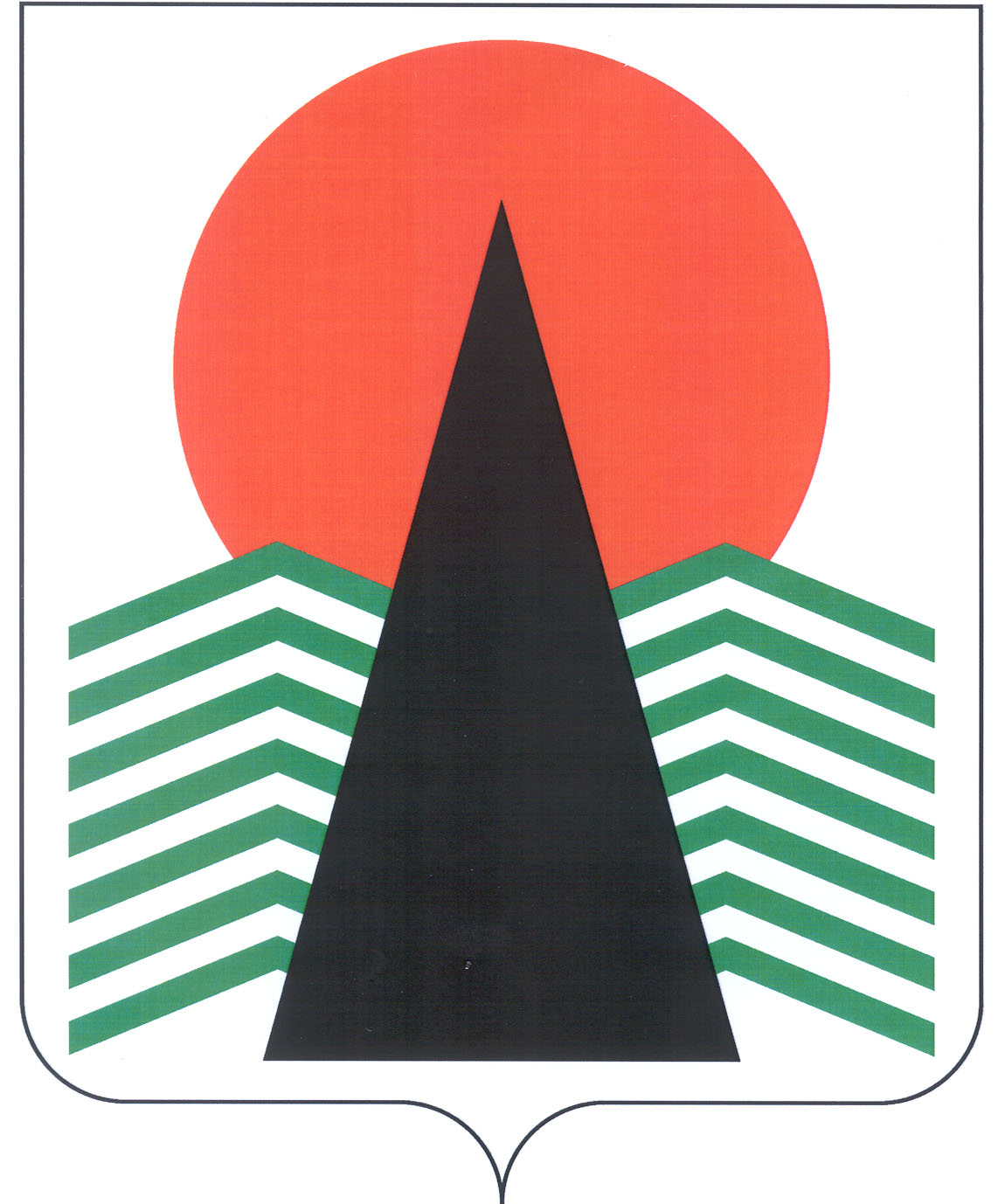 Сельское поселение СингапайНефтеюганский районХанты-Мансийский автономный округ – ЮграАДМИНИСТРАЦИЯ СЕЛЬСКОГО ПОСЕЛЕНИЯ СИНГАПАЙ ПОСТАНОВЛЕНИЕ31.07.2020                                                                                      № 203О внесении изменений в постановление администрации от 27.11.2018 № 355«Об утверждении муниципальной программы «Развитие молодежной политики в сельском поселении Сингапай на 2019 - 2023 годы»(В редакции от 27.12.2019 № 492)В соответствии со статьей 179 Бюджетного кодекса Российской Федерации, Федеральным законом от 06.10.2003 № 131-ФЗ «Об общих принципах организации местного самоуправления в Российской Федерации», постановлением администрации сельского поселения Сингапай от 09.11.2016 № 424 "О  муниципальных и ведомственных целевых программах муниципального образования сельское поселение Сингапай", распоряжением администрации сельского  поселения  Сингапай от 04.10.2018 № 169 «Об утверждении перечня  муниципальных  программ сельского поселения Сингапай» ПОСТАНОВЛЯЮ:Внести изменения в постановление администрации от 27.11.2018 № 355 «Об утверждении муниципальной программы «Развитие молодежной политики в сельском поселении Сингапай на 2019 - 2023 годы», согласно приложению.2.	Настоящее постановление подлежит официальному опубликованию (обнародованию) в бюллетене «Сингапайский вестник» и вступает в силу после официального опубликования (обнародования).3. Контроль за исполнением постановления возложить на Маденову С.Е., заместителя главы сельского поселения.Глава сельского поселения			                  		В.Ю.КуликовПриложение к постановлению администрации сельского поселения Сингапай от 31.07.2020 № 203 Паспортмуниципальной программы сельского поселения СингапайРаздел 1. Характеристика текущего состояния сферы социально-экономического развития муниципального образования сельское поселение СингапайМолодежь – стратегический ресурс муниципального образования, основа его дальнейшего развития. Из 4811 человек населения муниципального образования, почти четверть - 1081 человек из числа молодежи в возрасте от 14 до 30 лет. Однако именно эта категория в настоящее время является одной из наиболее социально уязвимых групп населения. Именно в молодые годы у человека формируется мировоззрение, определяются важнейшие жизненные цели и ценности, происходит выбор направлений и средств их реализации, формируется отношение к себе и миру, обществу и государству, а также необходимые навыки. Сельское поселение Сингапай заинтересовано в развитии и реализации потенциала молодежи, ее активном участии в жизни общества, создании благоприятных условий для жизни, работы, отдыха, создания семьи и воспитания детей. Это нашло отражение в Законе Ханты-Мансийского АО - Югры от 30.04.2011 N 27-оз "О реализации государственной молодежной политики в Ханты-Мансийском автономном округе - Югре", который определяет принципы, цели, основные направления и меры реализации государственной молодежной политики, и в Стратегии развития, определяющей цель и основные задачи реализации эффективной государственной молодежной политики, направленной на достижение конкурентоспособности молодежи.Муниципальная программа «Развитие молодежной политики в муниципальном образовании сельское поселение Сингапай на 2019 - 2023 годы» (далее - Программа) призвана определить цель, приоритеты молодежной политики и меры, реализация которых обеспечит решение важнейших задач социально-экономического развития сельского поселения Сингапай. Данная Программа рассчитана на четыре года и предполагает достижение своей цели к 2020 году. Реализация молодёжной политики в сельском поселении Сингапай осуществляется в соответствии с Постановлением Правительства Российской Федерации от 29.11.2014 № 2403-р «Основы государственной молодежной политики Российской  Федерации на период до 2025 года». Главной особенностью Программы является предложенный механизм перевода молодежи из ресурса в активный субъект социально-экономических отношений, максимального использования инновационного потенциала молодого поколения в интересах сельского поселения и обеспечения должного уровня конкурентоспособности молодых граждан.При проведении мероприятий Программы приоритетным принципом является признание интересов и потребностей молодежи, как особой социальной группы и сбалансированности ее законных интересов и прав с интересами и правами других социальных групп и общества в целом.В общем перечне мероприятий Программы соблюдается приоритет финансирования реализации проектов и отдельных мероприятий на конкурсной основе. Это позволит создать среду для личностного роста молодежи, разумной конкуренции и формирования социальной активности.Рассматривая молодежь как особую социальную группу, очевидно, что для молодежи характерны следующие позитивные черты: активность, раскрепощенность, свобода мышления и социального выбора, мобильность, прагматичность, оптимистичность. Но и присутствуют негативные социально-психологические качества молодежи: неопытность, подверженность чужому влиянию, зависимость от родителей, модных социальных течений, СМИ.К позитивным тенденциям, требующим целенаправленного развития через реализацию Программы, можно отнести следующие:в молодежной среде созревает мощный инновационный потенциал: увеличивается число молодых людей, выбирающих личную инициативу как главный способ самореализации;растет самостоятельность и практичность, ответственность за свою судьбу, мобильность, восприимчивость к новому;меняется отношение к образованию: формально-статусное отношение уступает место практическому использованию полученных знаний как основы личного и профессионального успеха и будущего благосостояния, повышается престижность качественного образования и профессиональной подготовки.К негативным тенденциям можно отнести:криминализацию молодежной среды, влияние деструктивных субкультур и сообществ на молодежную среду;отчуждение молодежи от участия в событиях политической, экономической и культурной жизни общества;распространение идей экстремизма и национализма среди молодежи;	- риск приобщения к опасным для здоровья зависимостям: наркомании, игромании, алкоголизму;неравенство возможностей, связанных с реализацией собственного будущего, в среде молодых людей (молодые граждане с ограниченными возможностями и оказавшиеся в трудной жизненной ситуации);наблюдается кризис культурной составляющей молодой семьи, который проявляется в увеличении количества разводов при заключенных браках, тенденции к созданию незарегистрированных браков, росте числа одиноких матерей.Раздел 2. Цели, задачи и показатели их достиженияОсновной целью Программы является развитие благоприятных условий для включения молодежи как активного субъекта общественных отношений в процессы социально - экономического, общественно - политического, культурного развития муниципального образования сельское поселение Сингапай.Задачами Программы являются: Создание условий для эффективного поведения молодежи в возрасте 14 - 17 лет на рынке труда.Вовлечение молодежи в социально активную деятельность, создание системы выявления и продвижения инициативной, и талантливой молодежи, поощрение активной молодежи, вовлечение молодых семей в социально активную деятельность, взаимодействие и создание условий для развития детских и молодежных общественных организаций и объединений, формирование механизмов поддержки и реабилитации молодежи, находящейся в трудной жизненной ситуации.Создание условий для развития гражданско-, военно-патриотических качеств молодежи; формирование политико-правовой культуры молодых людей.Целевые показатели, характеризующие ожидаемые результаты реализации муниципальной программы:1. Трудоустроено молодежи в возрасте 14 - 17 лет, чел.2. Доля детей и молодежи, вовлеченных в социальную активную деятельность, %.Показатель рассчитывается по формуле:Дактив. = Актив. / Дмп x 100%, где:Актив. – количество детей школьного возраста и молодежи, вовлеченных в социальную активную деятельность поселения, за отчетный год;Дмп – всего количество детей школьного возраста и молодежи поселения, за отчетный год.3. Доля молодежи, участвующей в мероприятиях гражданско- ,военно-патриотической направленности, %Показатель рассчитывается по формуле:Дм = Мгвп / Мп x 100%, где:Мгвп – количество молодежи, участвующей в мероприятиях гражданско- ,военно-патриотической направленности, за отчетный год;Мп – всего количество молодежи поселения, за отчетный год.Раздел 3. Характеристика программных мероприятийПрограмма представляет собой комплекс мероприятий, охватывающих основные актуальные направления государственной молодежной политики, которые осуществляет администрация сельского поселения Сингапай:поддержка молодежи в сфере труда и занятости для привлечения  молодежи в трудовую и экономическую деятельность;создание комплексных мер по укреплению семейных отношений и снижение социальной напряженности;поддержка молодых граждан, находящихся в трудной жизненной ситуации;поддержка талантливой молодежи;содействие в гражданском становлении и патриотическом воспитании молодежи;организация профилактической работы, направленной на социальную сплоченность общества, профилактику экстремизма и предотвращение национальных конфликтов, формирование уважения, принятие и понимание богатого многообразия культуры, обычаев и традиций народов, проживающих на территории муниципального образования, их традиций и этнических ценностей;поддержка деятельности молодежных и детских объединений, с целью  увеличения  притока талантливой молодежи, то есть молодежи, обладающей высоким уровнем творческого и интеллектуального потенциала;создание условий для участия молодых граждан в образовательных, культурных и социальных программах, конкурсах, фестивалях.В рамках реализации Программы предусматривается проведение комплекса мероприятий, актуальных на сегодняшний день в молодежной среде:- разработка и реализация на территории МО с.п.Сингапай программ временного трудоустройства несовершеннолетних детей;встречи с работодателями по вопросу трудоустройства несовершеннолетних детей на предприятиях, учреждениях с.п.Сингапай;обеспечение участия работающих подростков в районных, окружных, мероприятиях по закрытию трудовых смен;приучение несовершеннолетних к трудовой дисциплине, воспитание ответственности за исполняемые обязанности;награждение денежной премией отличившихся работников Молодежных трудовых отрядов.создание условий для раскрытия творческого потенциала молодежи;проведение творческих конкурсов и мероприятий для молодежи;повышение деловой, предпринимательской, творческой, спортивной активности молодежи;содействие в окружных, региональных, муниципальных этапах конкурсов;реализация мероприятий, направленных на обеспечение предоставления социальных услуг для всестороннего развития детей и молодежи, а также содействие и сотрудничество со специалистами, ведущими работу с молодежью, организующими отдых, оздоровление, досуговую занятость детей и подростков, содействия в получении ими первичных профессиональных навыков;разработка и организация мероприятий по выявлению, поддержке и развитию потенциала молодежи в сферах творчества, культуры и досуга;содействие в развитии сферы досуга, обеспечение разнообразия культурно - досуговой деятельности молодежи;разработка, индивидуальных профилактических мероприятий для молодых граждан, находящихся в трудной жизненной ситуации;проведение мероприятий для волонтеров, вовлеченных в добровольческую деятельность;-организация и проведение мероприятий по гражданскому и военно-патриотическому воспитанию допризывной молодежи; формирование у молодежи чувства патриотизма и гражданской ответственности, привитие гражданских ценностей; предупреждение асоциального и девиантного поведения молодых людей, в том числе посредством вовлечения их в социальные практики; проведение мероприятий по правовому воспитанию и просвещению молодежи, детей и их родителей; организация мероприятий по повышению гражданской активности и ответственности населения и молодежи; участие в организации и проведении работы по профилактике безнадзорности и правонарушений несовершеннолетних;разработка, утверждение и реализация программ по содействию в гражданском становлении и патриотическом воспитании молодых граждан;принятие мер, направленных на воспитание уважительного отношения к истории России и Ханты-Мансийского автономного округа - Югры;разработка и реализация мероприятий, направленных на профилактику алкоголизма, наркомании и иных негативных проявлений.Итогом реализации программных мероприятий будут являться следующие показатели:увеличение количества молодых людей, трудоустроенных за счет создания временных  рабочих мест;                                                      увеличение числа реализуемых  социальных проектов, направленных на работу с подростками и молодежью в сельском поселении; повышение степени удовлетворенности организацией работы с молодежью в сельском поселении;                                                                     популяризация творческой активности молодежи;   увеличение количества волонтеров, вовлеченных в добровольческую деятельность; активизация работы клубов молодых семей; увеличение количества молодых  людей (подростков, находящихся в трудной жизненной ситуации), вовлеченных в мероприятия сферы молодежной политики, как средства профилактики асоциального поведения;снижение девиантных и криминальных проявлений в молодежной среде; сокращение негативных (общественно опасных) явлений в молодежной среде, таких как преступность, наркомания, алкоголизм.Раздел 4. Механизм реализации муниципальной программыРеализация муниципальной программы осуществляется ответственным исполнителем – Администрацией сельского поселения Сингапай, совместно с соисполнителями муниципальной программы. Сроки реализации программы: 2019-2023 годы.Ответственный исполнитель осуществляет:-  координацию и контроль деятельности соисполнителей;- обеспечение реализации мероприятий муниципальной программы, исполнителем которых является;- совершенствование механизма реализации муниципальной программы.Соисполнитель муниципальной программы: обеспечивает эффективное и целевое использование средств, выделяемых на реализацию муниципальной программы в пределах установленных полномочий участника бюджетного процесса;Механизм реализации муниципальной программы предполагает: разработку и принятие нормативных правовых актов, необходимых для её выполнения, включая установление порядка расходования средств на реализацию мероприятий муниципальной программы; разработку и принятие локальных правовых актов, рекомендаций основного исполнителя (соисполнителей) муниципальной программы, необходимых для её выполнения, в том числе для организации взаимодействия участников муниципальной программы; ежегодное формирование перечня программных мероприятий на очередной финансовый год и плановый период с уточнением объёмов финансирования по программным мероприятиям, в том числе в связи с изменениями внешних факторов; передачу при необходимости части функций по её реализации соисполнителям муниципальной программы; представление основным исполнителем отчёта в установленном порядке о реализации муниципальной программы в состав отчета об итогах социально-экономического развития сельского поселения Сингапай; представление соисполнителями отчёта в установленном основным исполнителем порядке о реализации отдельных мероприятий муниципальной программы; информирование общественности о ходе и результатах реализации мероприятий муниципальной программы через размещение на официальном сайте.Участие физических лиц, общественных организаций, государственных и муниципальных учреждений в реализации мероприятий Программы осуществляется посредством межведомственного взаимодействия учреждений и организаций, с учетом интересов граждан муниципального образования. В мероприятиях, которые будут проводиться на территории социально - досугового комплекса, планируется объединить работу таких ведомств как:НРБУ «ТО «Культура»»НРБУ «ФСО «Атлант»» НРМОБУ «Сингапайская СОШ»НРМОБУ «Чеускинская СОШ»что в дальнейшем увеличит оборот взаимодействия общественных  объединений и учреждений на межведомственном уровне.Расходование средств бюджета сельского поселения Сингапай в рамках реализации мероприятий муниципальной программы осуществляется в соответствии с действующим бюджетным законодательством Российской Федерации, требованиями действующего законодательства Российской Федерации о контрактной системе в сфере закупок, товаров, работ, услуг для обеспечения государственных и муниципальных нужд. Ответственный исполнитель в установленном порядке представляет в Координационный совет отчёт о реализации мероприятий муниципальной программы. При реализации муниципальной программы используются бережливые технологии в целях снижения затрат и повышения эффективности деятельности на потенциально коррупционноемких направлениях деятельности.Оценка хода исполнения мероприятий муниципальной программы основана на мониторинге ожидаемых целевых показателей её реализации как сопоставления фактически достигнутых, так и целевых значений показателей. В соответствии с данными мониторинга по фактически достигнутым результатам реализации в муниципальную программу могут быть внесены соответствующие изменения и дополнения. Таблица №1Целевые показатели муниципальной программыНаименование  муниципальнойпрограммы «Развитие молодежной политики в сельском  поселении Сингапай  на 2019 - 2023 годы» Дата утверждения муниципальной программы (наименование и номер соответствующего нормативного правового акта) Постановление администрации от 27.11.2018 № 355                         «Об утверждении муниципальной программы    «Развитие молодежной политики в сельском поселении Сингапай на 2019 - 2023 годы»Ответственный исполнитель  муниципальной программыМуниципальное учреждение «Администрация  сельского поселения Сингапай»Соисполнители муниципальной программыМКУ «Управление административно- хозяйственного обеспечения»Цели муниципальной программы  Развитие благоприятных условий для                           включения молодежи, как активного субъекта общественных отношений, в процессы социально-экономического, общественно-политического, культурного развития муниципального образования.Задачи муниципальной программы1. Создание условий для эффективного поведения молодежи в возрасте 14 - 17 лет на рынке труда.2. Вовлечение молодежи в социально активную деятельность, создание системы выявления и продвижения инициативной, и талантливой молодежи, поощрение активной молодежи, вовлечение молодых семей в социально активную деятельность, взаимодействие и создание условий для развития детских и молодежных общественных организаций и объединений, формирование механизмов поддержки и реабилитации молодежи, находящейся в трудной жизненной ситуации.3.  Создание условий для развития гражданско-военно-патриотических качеств молодежи. Формирование политико-правовой культуры молодых людей. Подпрограммы нетЦелевые показателимуниципальной программы1.  Трудоустроено молодежи в возрасте 14 - 17 лет, чел.2.  Доля детей, молодежи и их родителей, вовлеченных в социальную активную деятельность, %.3. Доля молодежи, участвующей в мероприятиях гржданско-военно-патриотической направленности, %.Сроки реализации муниципальной программы               2019-2023 годыФинансовое обеспечение муниципальной программы	Общий объем финансирования муниципальной программы 3699,51213 рублей, в том числе:2019 год – 675,70413 тыс.  рублей;2020 год – 778,45200 тыс. рублей;2021 год – 748,45200 тыс. рублей;2022 год -  748,45200 тыс. рублей; 2023 год -  748,45200 тыс. рублей;Федеральный бюджет 0,0 тыс. рублей, в том числе:2019 год –  0,0 тыс.  рублей;2020 год –  0,0 тыс.  рублей;2021 год –  0,0 тыс.  рублей;2022 год –  0,0 тыс.  рублей; 2023 год –  0,0 тыс.  рублей;Бюджет автономного округа 90,95000 тыс. рублей,в том числе:2019 год –  90,95000 тыс.  рублей;2020 год –  0,0 тыс.  рублей;2021 год –  0,0 тыс.  рублей;2022 год –  0,0 тыс.  рублей; 2023 год –  0,0 тыс.  рублей;Бюджет района 0,0 тыс. рублей, в том числе:2019 год –  0,0 тыс.  рублей;2020 год –  0,0 тыс.  рублей;2021 год –  0,0 тыс.  рублей;2022 год –  0,0 тыс.  рублей; 2023 год –  0,0 тыс.  рублей;Бюджет сельского поселения 3608,56213 рублей, в том числе: 2019 год – 584,75413тыс.  рублей;2020 год – 778,45200 тыс. рублей;2021 год – 748,45200 тыс. рублей;2022 год -  748,45200 тыс. рублей; 2023 год -  748,45200 тыс. рублей;Иные источники 0,0 тыс. рублей, в том числе:  2019 год –  0,0 тыс.  рублей;2020 год –  0,0 тыс.  рублей;2021 год –  0,0 тыс.  рублей;2022 год –  0,0 тыс.  рублей; 2023 год –  0,0 тыс.  рублей;№ п/пНаименование показателей результатовБазовый целевой показатель на начало реализации муниципальной программыЗначения показателя по годамЗначения показателя по годамЗначения показателя по годамЗначения показателя по годамЦелевое значение показателя на момент окончания действия муниципальной программы№ п/пНаименование показателей результатовБазовый целевой показатель на начало реализации муниципальной программы2019 г.2020 г.2020 г.2021 г.2022 г.2023 г.Целевое значение показателя на момент окончания действия муниципальной программы1.Трудоустроено молодежи в возрасте 14 - 17 лет (чел.)30343434343434342.Доля детей и молодежи, вовлеченных в социальную активную деятельность, %43465050535659593.Доля молодежи, участвующей в мероприятиях гражданско-, военно- патриотической направленности, %3336404043464949Таблица №2Таблица №2Таблица №2Таблица №2Таблица №2Перечень программных мероприятийПеречень программных мероприятийПеречень программных мероприятийПеречень программных мероприятийПеречень программных мероприятийПеречень программных мероприятийПеречень программных мероприятийПеречень программных мероприятийПеречень программных мероприятийПеречень программных мероприятийПеречень программных мероприятийПеречень программных мероприятийПеречень программных мероприятий№ Мероприятия муниципальной программыОтветственный исполнитель / соисполнительИсточники финансированияФинансовые затраты на реализацию (тыс. рублей)Финансовые затраты на реализацию (тыс. рублей)Финансовые затраты на реализацию (тыс. рублей)Финансовые затраты на реализацию (тыс. рублей)Финансовые затраты на реализацию (тыс. рублей)Финансовые затраты на реализацию (тыс. рублей)Финансовые затраты на реализацию (тыс. рублей)Финансовые затраты на реализацию (тыс. рублей)Финансовые затраты на реализацию (тыс. рублей)№ Мероприятия муниципальной программыОтветственный исполнитель / соисполнительИсточники финансированиявсеговсегов том числев том числев том числев том числев том числев том числев том числе№ Мероприятия муниципальной программыОтветственный исполнитель / соисполнительИсточники финансированиявсеговсего201920192020202020212021202220231234556677889101.Временное трудоустройство подростков в возрасте от 14 до 17 лет и профессиональная ориентация несовершеннолетних (показатель №1, 2, 3)Муниципальное учреждение «Администрация сельского поселения Сингапай»/ МКУ «Управление административно- хозяйственного обеспечения»всего3699,512133699,51213675,70413675,70413778,45200778,45200748,45200748,45200748,45200748,452001.Временное трудоустройство подростков в возрасте от 14 до 17 лет и профессиональная ориентация несовершеннолетних (показатель №1, 2, 3)Муниципальное учреждение «Администрация сельского поселения Сингапай»/ МКУ «Управление административно- хозяйственного обеспечения»федеральный бюджет----------1.Временное трудоустройство подростков в возрасте от 14 до 17 лет и профессиональная ориентация несовершеннолетних (показатель №1, 2, 3)Муниципальное учреждение «Администрация сельского поселения Сингапай»/ МКУ «Управление административно- хозяйственного обеспечения»бюджет автономного округа90,9500090,9500090,9500090,95000------1.Временное трудоустройство подростков в возрасте от 14 до 17 лет и профессиональная ориентация несовершеннолетних (показатель №1, 2, 3)Муниципальное учреждение «Администрация сельского поселения Сингапай»/ МКУ «Управление административно- хозяйственного обеспечения»бюджет района----------1.Временное трудоустройство подростков в возрасте от 14 до 17 лет и профессиональная ориентация несовершеннолетних (показатель №1, 2, 3)Муниципальное учреждение «Администрация сельского поселения Сингапай»/ МКУ «Управление административно- хозяйственного обеспечения» бюджет сельского поселения3608,562133608,56213584,75413584,75413778,45200778,45200748,45200748,45200748,45200748,452001.Временное трудоустройство подростков в возрасте от 14 до 17 лет и профессиональная ориентация несовершеннолетних (показатель №1, 2, 3)Муниципальное учреждение «Администрация сельского поселения Сингапай»/ МКУ «Управление административно- хозяйственного обеспечения»иные  источники----------Всего по муниципальной программеВсего по муниципальной программевсего3699,512133699,51213675,70413675,70413778,45200778,45200748,45200748,45200748,45200748,45200Всего по муниципальной программеВсего по муниципальной программефедеральный бюджет----------Всего по муниципальной программеВсего по муниципальной программебюджет автономного округа90,9500090,9500090,9500090,95000------Всего по муниципальной программеВсего по муниципальной программебюджет района----------Всего по муниципальной программеВсего по муниципальной программе бюджет сельского поселения3608,562133608,56213584,75413584,75413778,45200778,45200748,45200748,45200748,45200748,45200Всего по муниципальной программеВсего по муниципальной программеиные  источники----------в том числе:в том числе:инвестиции в объекты муниципальной собственностиинвестиции в объекты муниципальной собственностивсего----------инвестиции в объекты муниципальной собственностиинвестиции в объекты муниципальной собственностифедеральный бюджет----------инвестиции в объекты муниципальной собственностиинвестиции в объекты муниципальной собственностибюджет автономного округа----------инвестиции в объекты муниципальной собственностиинвестиции в объекты муниципальной собственностибюджет района----------инвестиции в объекты муниципальной собственностиинвестиции в объекты муниципальной собственностибюджет сельского поселения----------инвестиции в объекты муниципальной собственностиинвестиции в объекты муниципальной собственностииные источники----------прочие расходыпрочие расходывсего3699,512133699,51213675,70413675,70413778,45200778,45200748,45200748,45200748,45200748,45200федеральный бюджет----------бюджет автономного округа90,9500090,9500090,9500090,95000------бюджет района----------бюджет сельского поселения3608,562133608,56213584,75413584,75413778,45200778,45200748,45200748,45200748,45200748,45200иные источники----------в том числе:в том числе:Ответственный исполнитель (Муниципальное учреждение «Администрация  сельского поселения Сингапай»)Ответственный исполнитель (Муниципальное учреждение «Администрация  сельского поселения Сингапай»)всего2025,023032025,02303311,21503311,21503428,45200428,45200428,45200428,45200428,45200428,45200Ответственный исполнитель (Муниципальное учреждение «Администрация  сельского поселения Сингапай»)Ответственный исполнитель (Муниципальное учреждение «Администрация  сельского поселения Сингапай»)федеральный бюджет----------Ответственный исполнитель (Муниципальное учреждение «Администрация  сельского поселения Сингапай»)Ответственный исполнитель (Муниципальное учреждение «Администрация  сельского поселения Сингапай»)бюджет автономного округа----------Ответственный исполнитель (Муниципальное учреждение «Администрация  сельского поселения Сингапай»)Ответственный исполнитель (Муниципальное учреждение «Администрация  сельского поселения Сингапай»)бюджет района----------Ответственный исполнитель (Муниципальное учреждение «Администрация  сельского поселения Сингапай»)Ответственный исполнитель (Муниципальное учреждение «Администрация  сельского поселения Сингапай»)бюджет сельского поселения2025,023032025,02303311,21503311,21503428,45200428,45200428,45200428,45200428,45200428,45200Ответственный исполнитель (Муниципальное учреждение «Администрация  сельского поселения Сингапай»)Ответственный исполнитель (Муниципальное учреждение «Администрация  сельского поселения Сингапай»)иные источники----------Соисполнитель 1 (МКУ «Управление административно- хозяйственного обеспечения»)Соисполнитель 1 (МКУ «Управление административно- хозяйственного обеспечения»)всего1674,489101674,48910364,48910364,48910350,00000350,00000320,00000320,00000320,00000320,00000Соисполнитель 1 (МКУ «Управление административно- хозяйственного обеспечения»)Соисполнитель 1 (МКУ «Управление административно- хозяйственного обеспечения»)федеральный бюджет----------Соисполнитель 1 (МКУ «Управление административно- хозяйственного обеспечения»)Соисполнитель 1 (МКУ «Управление административно- хозяйственного обеспечения»)бюджет автономного округа          90,95000          90,95000    90,95000    90,95000------Соисполнитель 1 (МКУ «Управление административно- хозяйственного обеспечения»)Соисполнитель 1 (МКУ «Управление административно- хозяйственного обеспечения»)бюджет района----------Соисполнитель 1 (МКУ «Управление административно- хозяйственного обеспечения»)Соисполнитель 1 (МКУ «Управление административно- хозяйственного обеспечения»)бюджет сельского поселения1583,539101583,53910273,53910273,53910350,00000350,00000320,00000320,00000320,00000320,00000Соисполнитель 1 (МКУ «Управление административно- хозяйственного обеспечения»)Соисполнитель 1 (МКУ «Управление административно- хозяйственного обеспечения»)иные источники----------